WESTBROOK INTERMEDIATE 2023Tennis T-SHIRT ORDER FORMATHLETE’S NAME ________________________________________T-SHIRT PRICE: $20.00**Order form and payment due by Feb 23rd, 2023. **TOTAL AMOUNT SHIRTS BEING ORDERED: ______________________MAKE CHECKS PAYABLE TO: WESTBROOK INTERMEDIATE (WIS)			Check #________ or cash**Must have a phone number on the check**												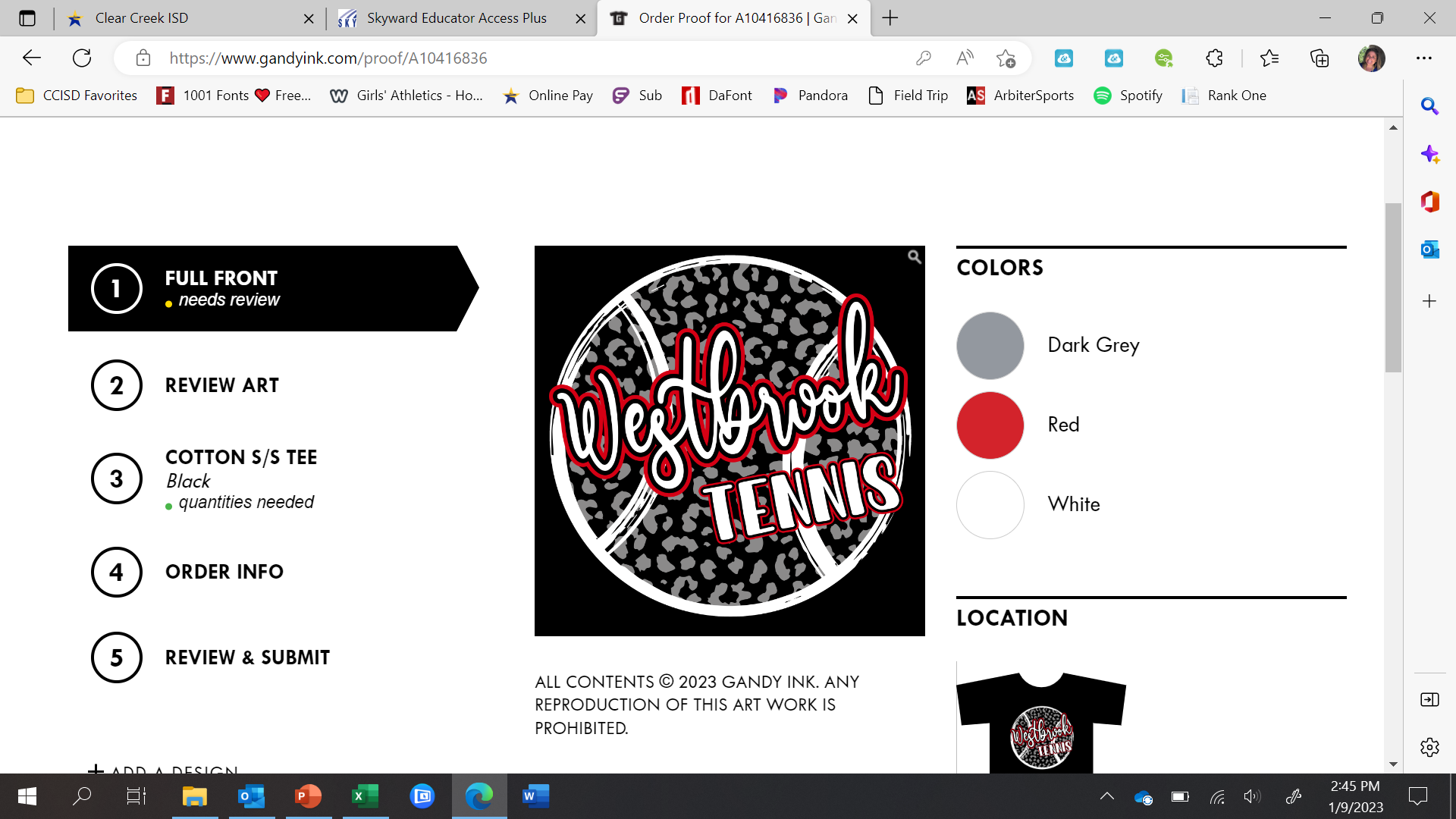 Total Amount Paid: ____________SIZEYouth LargeSMALLMEDIUMLARGEX-LARGEXX-LARGE$22.00QUANTITY